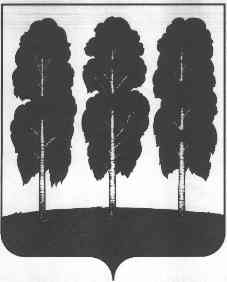 МУНИЦИПАЛЬНОЕ ОБРАЗОВАНИЕБЕРЕЗОВСКИЙ РАЙОНХанты-Мансийский автономный округ – ЮграАДМИНИСТРАЦИЯ БЕРЕЗОВСКОГО РАЙОНАКОМИТЕТ ПО ФИНАНСАМ от 05.04.2018 года 									№ 18О признании утратившими силу некоторых приказов Комитета по финансамВ целях приведения нормативных правовых актов Комитета по финансам в соответствие с действующим законодательством, Признать утратившими силу приказы Комитета по финансам:- от 11 января 2009 года №1 «О порядке утверждения и доведения до главных распорядителей и получателей средств районного бюджета предельных объемов финансирования»;- от 30 декабря 2009 года № 19 «Об утверждении методики расчета стоимости муниципальных услуг»;- от 16 марта 2011 года №11 «Об утверждении методических рекомендаций по формированию муниципальных заданий муниципальным учреждениям Березовского района и контролю за их выполнением»;2. Настоящий приказ вступает в силу со дня его официального опубликования.Председатель Комитета по финансам 		     	                                             С.В. Ушарова628140, ул. Астраханцева, 54, пгт. Березово,Ханты-Мансийский автономный округ - ЮграТюменская областьТелефон:   (34674)     2-17-52Факс:   (34674)     2-19-68E-mail: komfin@berezovo.ru                                                                   